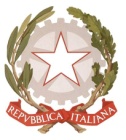 MINISTERO  DELL’ISTRUZIONE DELL’UNIVERSITÁ DELLA RICERCAUFFICIO SCOLASTICO REGIONALE PER IL LAZIOLICEO SCIENTIFICO STATALE“TALETE”Circolare n. 390Roma, 27/07/2017								Ai docenti	 	Agli alunni                                                                                          			Alla DSGA                                                                                           			Al Personale ATA            OGGETTO: Integrazione calendario prove di settembre alunni giudizio sospesoSi fornisce, opportunamente integrato, l’elenco delle sottocommissioni degli esami scritti e orali di settembre per gli alunni con giudizio sospeso.IL DIRIGENTE SCOLASTICOProf. Alberto Cataneo						            		  (Firma autografa sostituita a mezzo stampa                   		   				ai sensi dell’art.3 comma 2 del d.lgs. n.39/1993)COMMISSIONI E AULE PROVE SCRITTE01/09/2017     ORE 10,00 – 12,00	LATINO (QUINQUennio)	1 A 1E 2E 4H 4A 4E		AULA 209					CALCATERRANUCCETELLI CAMPONESCHI3C 3G  3L 4L 2H 1H	AULA 210QUIRCIOCAPPELLIRUSSIDIACO4G 2 A 4F 1D 3D 3M 3H 4B	AULA 211ALBERICODI CASTROGRIMALDIFRASCIELLO3 A 4C 1C 2C 2D 3B		AULA 213D’AGOSTINOCARONIDI STEFANO1L 3N 4M 1G 4D 1B		AULA 212DEL VAGLIOFULCOGUJ2G 1F 3F 2B 2F		AULA  214FICARRALIOTTILUCARININOCERACOMMISSIONI E AULE PROVE SCRITTE  01/09/2017     ORE 12,30 – 14,30	ITALIANO (QUINQUennio)	2C 3D 2E 1G 1H		AULA 209					DI CASTROFULCOQUIRCIODIACO3B 4B 3C 4M 4L 4H 4 A 	AULA 210FRASCIELLOLUCARINID’AGOSTINORUSSICAMPONESCHICALCATERRACOMMISSIONI E AULE PROVE SCRITTE  01/09/2017     ORE 15,30 – 16,30	STORIA-GEOGRAFIA (BIennio)	1C 2C 2D		AULA 211					CARONIFULCOGUJDEL VAGLIOALBERICOCOMMISSIONI E AULE PROVE SCRITTE 01/09/2017     ORE 17,00 – 18,00	INGLESE (BIEnnio)	2 A 1F 2F 1G 		AULA 206					AMABILEBUONGIORNOGALLETTADEL VECCHIO1B 1C 2G 1H 1L 2E  	AULA 207NOTAROPETRILLOSCIORTINOMALANDRUCCOCOMMISSIONI E AULE PROVE SCRITTE  04/09/2017     ORE 8,30 – 10,30	 MATEMATICA (QUINQUennio)	1 A 2D 2 A 3 A 4 A 		AULA 205					CASALEGUARISCO1B 1H 3C 3M  4D	AULA 207GIACOBBICATALDO2B 1C 2E 1L		AULA 206					BUNGAROSALVITTI1D 3L 4L 1E 4E 3N 	AULA 209SCIO’GIZZI1F 2F 3D 4B 		AULA 204NICOLANTI GUERRIERO1G 4 A 2G  		AULA 210					CAPOCCID’IPPOLITI2H 3G 4M   		AULA 212CAPODIFERROTASSONI3B 3H 3F 4F  	AULA 211SIRABELLAASCICOMMISSIONI E AULE PROVE SCRITTE  04/09/2017     ORE 11,30 – 12,30	FISICA (QUINQUennio)	1H 2H 4H 1E  		AULA 210					TASSONISIRABELLA2B 2D 3B 3D 3L 		AULA 209SCIO’ROSSI1C 2E1F 1G 	2 A 		AULA 211					CASALESALVITTI2F 4C 2G 4G  		AULA 206CAPOCCID’IPPOLITI4L 3 A 3C 			AULA 207CATALDOLANARO3F 3G 4M 1D  		AULA 212					ASCICAPODIFERROGIZZICOMMISSIONI E AULE PROVE SCRITTE  04/09/2017     ORE 13,00 – 14,00	DISEGNO (QUINQUennio)	2 A 1G 		AULA 209					SIMONEFALZONEANZELLOTTI1B 2B 2G 3B 4B 3G 		AULA 210VERNICH PUPPIOD’AMICO	COMMISSIONI E AULE PROVE SCRITTE  04/09/2017     ORE 15,00 – 16,00	SCIENZE (QUINQUennio)	4 A 4H 3B 		AULA 205					NACCARATOTIBALDESCHI1E 2E 1G 2G 3G 4G 3L 4L 4M		AULA 207ANGELINIPRIOREAROSIO2C 1D 3C 3D 2D 2F 3F 4F 		AULA 206					CURTILLITOMEICOMMISSIONI E AULE PROVE ORALI	  04/09/2017     ORE 15,30 – 19,00ITALIANO – LATINO – STORIA-GEOGRAFIA –INGLESE (biennio)1 A		AULA 301					CALCATERRANUCCETELLI (4 latino)AMABILE2 A 		AULA 302DI STEFANOALBERICO (1 latino)AMABILE (2 inglese)1B		AULA 303D’AGOSTINOFULCO (4 latino)NOTARO (1 inglese)2B		AULA 304LUCARINI (4 latino)D’AGOSTINONOTARO1C		AULA 305CARONI (4 latino + 4 geostoria)GRIMALDIPETRILLO (1 inglese)ERCOLE2C		AULA  306CARONI (3 latino + 1 geostoria)DI CASTRO (1 italiano)GALLETTA1D		AULA 307 DI CASTRO (1 latino)GUYLEONI2D		AULA  309CARONI (11 latino + 2 geostoria)GUJAMABILEDE BIASI1E		AULA  310NUCCETELLI (5 latino)FULCOSCIORTINO2E		AULA  311NUCCETELLI (5 latino)FULCO (2 italiano)SCIORTINO (1 inglese)1F		AULA 312LIOTTIQUIRCIOBUONGIORNO (4 inglese)2F		AULA 313NOCERA (5 latino)ALBERICOBUONGIORNO (2 inglese)1G		AULA 314QUIRCIO (3 italiano)DEL VAGLIO (4 latino)GALLETTA (2 inglese)ERCOLE2G		AULA 315FICARRA (1 latino)ALBERICOPETRILLO (2 inglese)1H		AULA 318DIACO (4 italiano + 13 latino)QUIRCIOPETRILLO (5 inglese)DE BIASI1L		AULA 319RUSSI DEL VAGLIO (5 latino)PETRILLO (4 inglese)  COMMISSIONI E AULE PROVE ORALI05/09/2017     ORE 8,30 – 13,30MATEMATICA  - FISICA –DISEGNO –SCIENZE - (BIENNIO)1 A	AULA 301GUARISCO (2 matematica)TASSONINACCARATOANZELLOTTIZAMPOGNA2 A	AULA 302CASALE (5 matematica + 4 fisica)NACCARATOANZELLOTTI (2 disegno e st.arte)ZAMPOGNADE BIASI1 B	AULA 303GIACOBBI (3 matematica)SIRABELLAVERNICH (2 disegno e st.arte)TIBALDESCHISTARA2 B	AULA 304BUNGARO (4 matematica)SCIO’ (4 fisica)VERNICH (6 disegno e st.arte)NACCARATOSTARA ERCOLE1 C	AULA 305SALVITTI (1 matematica+ 1 fisica)CURTILLIFALZONESTARA2 C	AULA 306ROSSIFALZONECURTILLI (2 scienze)BALESTRA1 D	AULA 307SCIO’ (1 matematica)GIZZI (3 fisica)CURTILLI (1 scienze)SIMONE MEZZETTI2 D	AULA 309GUARISCO (1 matematica)SCIO’ (5 fisica)TOMEI (3 scienze)SIMONEMEZZETTI1E	AULA 310GIZZI (6 matematica)SIRABELLA (2 fisica)ANGELINI (1 scienze)STARAFALZONE2E	AULA 311SALVITTI (7 matematica+ 3 fisica)FALZONEANGELINI (1 scienze)STARAERCOLE1F	AULA 312NICOLANTI (9 matematica)SALVITTI (2 fisica)TOMEIPUPPIOBALESTRA2F	AULA 313NICOLANTI (7 matematica)CAPOCCI (3 fisica)TOMEI (2 scienze)PUPPIOBALESTRABUSCAROLI1G	AULA 314CAPOCCI (3 matematica)SALVITTI (1 fisica)PRIORE (1 scienze)SIMONE (2 disegno e st.arte)CITTADINI2G	AULA 315D’IPPOLITI (4 matematica + 6 fisica)PRIORE (2 scienze)VERNICH (2 disegno e st.arte)CITTADINIERCOLE1H	AULA 318GIACOBBI (2 matematica)TASSONI (2 fisica)PUPPIOTIBALDESCHICITTADINI2H	AULA 319TASSONI (5 matematica + 4 fisica)FALZONETIBALDESCHICITTADINIDE BIASI1L	AULA 320BUNGARO (2 matematica)CATALDOPRIOREANZELLOTTIMEZZETTICOMMISSIONI E AULE PROVE ORALI05/09/2017     ORE 14,30 – 19,00ITALIANO – LATINO - STORIA – FILOSOFIA – INGLESE (TRIENNIO)3 A	AULA  301											DI STEFANOMINIAGIODE VECCHISAMABILE (1 INGLESE)4 A	AULA  302 (+ alunna anno all’estero)CALCATERRAMINIAGIO (3 STORIA)AMABILE3 B	AULA  303											FRASCIELLO (2 ITALIANO)D’AGOSTINOMINIAGIODE VECCHISNOTARO (1 INGLESE)4 B	AULA  304	(+ alunno anno all’estero)								FRASCIELLO (2 ITALIANO +4 LATINO)ACERRANOTARO (1 INGLESE)3 C	AULA  305	(+ alunno anno all’estero)								LUCARINI (2  ITALIANO)QUIRCIOSIMARIDE VECCHISGALLETTA4C	AULA  306											DI STEFANOSIMARIACERRAPETRILLO (1 INGLESE)3D	AULA  307											DI CASTRO (3 ITALIANO + 3 LATINO)DE VECCHISTUFANILEONI3G     	AULA  309											FICARRAQUIRCIO (1 LATINO)DE VECCHISMASTRODOMENICO (1 STORIA)ANTONUCCI3H     	AULA  310											GRIMALDI (3 LATINO)DE VECCHISMASTRODOMENICO (1 FILOSOFIA)ANTONUCCI4H    	AULA  311	(+ alunno anno all’estero)								CAMPONESCHITUFANIMASTRODOMENICO (1 FILOSOFIA)LEONI3L	AULA 314RUSSI (3 LATINO)MANNELLALEONIDE VECCHIS4L     	AULA  313	(+ alunno anno all’estero)								RUSSIMANNELLALEONI3M     	AULA  312											GRIMALDI (5 LATINO)SIMARIMINIAGIOBUONGIORNO4M     	AULA  315											D’AGOSTINO (1 ITALIANO)DEL VAGLIOSIMARISCIORTINO (1 INGLESE)GUTTAGLIERE3N AULA 316SCIORTINO (INGLESE  1)MASTRODOMENICODEL VAGLIOCOMMISSIONI E AULE PROVE ORALI06/09/2017 DALLE ORE 8,30 ALLE ORE 13,30MATEMATICA-FISICA - DISEGNO –SCIENZE- SCIENZE MOTORIE E SPORTIVE (TRIENNIO)3 A	AULA 301											CASALE (5 MATEMATICA)LANARO (3 FISICA)ANZELLOTTI							NACCARATOZAMPOGNA													4 A	AULA 302	(+ alunna anno all’estero)								CAPOCCI (4 MATEMATICA)CATALDO ANZELLOTTI							NACCARATO (1 SCIENZE)ZAMPOGNA		3 B	AULA 303											SIRABELLA (3 MATEMATICA)SCIO’ (4 FISICA)VERNICH (5 DIS. E ST.ARTE)							TIBALDESCHI (1 SCIENZE)STARA					4 B	AULA 304	(+ alunno anno all’estero)								GUERRIERO (1 MATEMATICA)VERNICH (2 DIS. E ST.ARTE)							MARINELLISTARA				3 C	AULA 305	(+ alunno anno all’estero)								GIACOBBI (5 MATEMATICA)LANARO (4 FISICA)FALZONE							CURTILLI (4 SCIENZE)BALESTRA4 C	AULA 306											GUARISCOCAPOCCI (1 FISICA)FALZONE							CURTILLI BALESTRA3 D	AULA 307											NICOLANTI(6 MATEMATICA)SCIO’ (5 FISICA)CURTILLI (4 SCIENZE)SIMONEMEZZETTI4 D	AULA 309											CATALDO (1 MATEMATICA)SIMONEANGELINIZAMPOGNA4 E	AULA 310											GIZZI (3 MATEMATICA)PANICCIAFALZONE							ANGELINISTARA3 F	AULA 311											ASCI (5 MATEMATICA + 1 FISICA)PUPPIO						TOMEI (3 SCIENZE)BALESTRA4 F	AULA 312											ASCI (5 MATEMATICA)PUPPIO						TOMEI (2 SCIENZE)BALESTRA3 G	AULA 313											CAPODIFERRO (6 MATEMATICA + 5 FISICA)VERNICH (4 DIS. E ST.ARTE)							PRIORE (1 SCIENZE)CITTADINI4 G	AULA 314											ROSSID’IPPOLITI (4 FISICA)VERNICH 							PRIORE (3 SCIENZE)CITTADINI3 H	AULA 315											SIRABELLA (1 MATEMATICA)TIBALDESCHIPUPPIOCITTADINI4 H	AULA 318	(+ alunno anno all’estero)								TASSONI (4 FISICA)PUPPIO						NACCARATO (2 SCIENZE)CITTADINI3 L	AULA 319											BUNGARO (3 MATEMATICA)SCIO’ (5 FISICA)ANZELLOTTI							PRIORE (1 SCIENZE)MEZZETTI4L     	AULA  313	(+ alunno anno all’estero)								BUNGAROCATALDOPRIOREANZELLOTTIMEZZETTI3 M	AULA 320											GIACOBBI (3 MATEMATICA)PANICCIASIMONETOMEIZAMPOGNA4 M	AULA 321											CAPODIFERRO (2 MATEMATICA + 2 FISICA)AROSIO (1 SCIENZE)SIMONEZAMPOGNA3N  Aula 322GIZZI LANAROMASTRODOMENICOMEZZETTI